Sehr geehrte Damen und Herren, 
hiermit lade ich Sie zur öffentlichen Sitzung des Beirates Borgfeldam Dienstag, dem 25.11.2014, 19:30 Uhr,im Restaurant „Magnolia“, Borgfelder Heerstraße 44herzlich ein.Genehmigung der TagesordnungGenehmigung des Protokolls vom 28.10.14Wünsche und Anregungen der Bürgerinnen und BürgerSachstandsberichtStatus Meiermoorweg und Veerenmoor – Vertreterinnen/Vertreter von ASV und Deichverband sind angefragt.Antrag SPD:  Verkehrskonzept für  Borgfelder Heerstraße/Borgfelder Allee 
(Antr. 1)Antrag Grüne: Einrichtung eines Runden Tisches (Antr. 2)MitteilungenVerschiedenesMit freundlichen Grüßen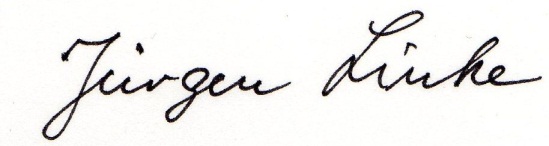 OrtsamtsleiterOrtsamt Borgfeld  000,0Ortsamt BorgfeldOrtsamt Borgfeld  000,0Ortsamt BorgfeldFreie
Hansestadt
BremenOrtsamtsleiter
Ortsamt Borgfeld, Borgfelder Landstr. 21, 28357 BremenAn die Mitglieder des Beirates Borgfeld

Mitglieder der Ausschüsse I; II; Schulen; Kindergärten; Seniorenvertreter; Sprecher Beirat Blockland; KOPsJürgen Linke, OALEileen Paries
Tel.: 0421/361-3087/3090Fax: 0421/361-15887E-mailOffice@oaborgfeld.bremen.deDatum und ZeichenIhres SchreibensMein Zeichen(bitte bei Antworten angeben)Bremen, den 18.11.2014